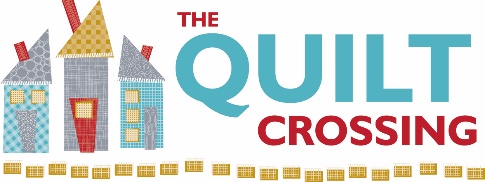 Bargello Breeze Table Runner and Placemats			Instructor:  Joyce ThompsonSupplies Required:Cut Loose Press Pattern1/3 yards of 8 different fabricsCreative Grid 8 inch 45 degree Ruler8 ½ x 24 inch Creative Grid or Quilter Select Ruler12 ½ inch Square Creative Grid or  Quilters Select RulerBest Press Sewing Machine with ¼” foot another accessories including cord, foot pedalRotary Cutter, size 45 or 60 inch with sharp blade Olfa cutter is recommendedMedium size cutting matSeam Ripper,  (Seam Fix Ripper highly recommended)Scissors  (Kay Buckley or Kai are recommended)Purple ThangPrior to class, please press all of your fabric with Best Press to help stabilize the fabric and cut all 2 ½ inch strips.  The pattern requires 3 strips from each color.  If you cut 4 strips you will have 2 extra placemats.  A Jelly Roll can be used as long as there are at least eight sets of 3 matching strips.A personal iron station at your table can be very helpful.  The Dritz travel Iron or the Mighty Steam iron will comply with the wattage requirements for the store.  Both of these irons are available at our store.  A wool pressing mat  is very helpful.  We appreciate it when you buy your class supplies from us - these purchases enable us to offer a robust class schedule and keep your dollars local.Please Review our Class Registration & Cancelation Policyon our web site www.quiltcrossing.com and also included on the back of this supply list.Class Registration & Policy InformationRegistrationIt’s easy to register for our classes!Go to www.quiltcrossing.com or shop in our store to sign up.  Phone Registrations are taken with a credit card only.  Class fees must be paid at the time of registration.  You are automatically enrolled upon receipt of the class fee, unless notified.  Please register early to ensure your place in class.  They fill up fast!  Almost every class has a supply list, and they are available both online and in store as well.  It is your responsibility to show up for class with the appropriate supplies. We appreciate it when you buy class supplies from us.Some classes require prep work to be completed prior to start of class.  Instructions will be on your supply list.We do love your children, but your fellow students left theirs at home and we hope you do the same.Stitch Club enrollments may be transferred to another Stitch Club class with one week’s notice.Due to many people having sensitivity to perfumes and scented lotions, we ask that you do not wear/use any when attending our classes.  CancellationsWe hate to say no, but we must commit to our teachers one week before the class begins.  Out of town teachers and those teaching multi-day classes or retreats require 30-day notification commitment.   1 Day Classes - Minimum notice of 1 week prior to class.  Out of town teachers, Retreats , and multi-day classes are eligible for refunds with at least 3 months’ notice. A 50% Refund is available with 1-3 months’ notice (unless you/we are able to fill your spot).